NISHATHA 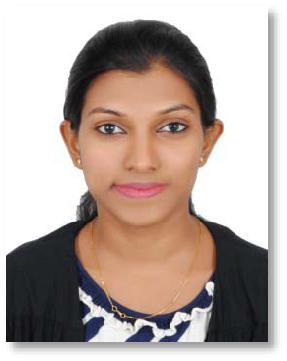 Email: nishatha.387677@2freemail.com  OBJECTIVE:To build upon and enhance my professional skills in a reputed and dynamic organization that gives me the opportunity to evolve in a professional manner.EDUCATION:B.E in Information Science and Engineering from P.A COLLEGE OF ENGINEERING affiliated to VTU, Belgaum in the year 2015.WORK EXPERIENCE:Jonas Petro Products Pvt Ltd, Mangalore (August 2015 – June 2017)Designation: Admin Co-ordinatorRoles and Responsibilities:Responsible for looking after day to day general office administrationCoordinate with the internal departments for admin related activitiesHandling telephone communications and resolving information requestsPurchasing and maintenance of general office suppliesMaintaining files and records for the office and updating data in the departmental database and recordsTECHNICAL SKILLS:Proficient with MS Word, MS Excel, MS PowerPoint, MS OutlookOperating Systems : Windows 8/7/XPDatabase : MySQLLanguages : C, C++, Java, HTMLWORKSHOPS:Linux workshop organized at P.A COLLEGE OF ENGINEERING with course material provided by the Talk to a Teacher project IIT Bombay.Undergone soft-skill training conducted by FACE.Undergone soft-skill training conducted by i-point.KEY STRENGTHS:Problem Solving SkillsCreativitySelf- MotivationFlexibleQuick LearnerPage 1 of 2Page 2 of 2PERSONAL PROFILE:Date of Birth: 14 March 1993Gender: FemaleNationality: IndianMarital Status: SingleLanguages known: English, Hindi, Kannada and TuluHobbies: Playing badminton, watching movies and reading newspaper